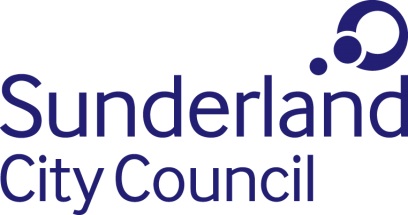 Person SpecificationJOB TITLE:	Payroll and Pensions ManagerDIRECTORATE:	Corporate Services, People Management	Operational HR ServicesGRADE:			10RESPONSIBLE TO:	Assistant Director of People ManagementRESPONSIBLE FOR:	Payroll and Pensions Teams Leaders x2Essential Requirements Assessment methodAssessment methodQualifications and Experience:Qualified to degree level or equivalent.Chartered Member of the CIPP (Charted Institute of Payroll and Pension Professionals) or equivalent experienceSignificant experience and a successful track record of providing a Payroll and Pensions service. Significant experience and successful experience providing advice on complex payroll and pensions related matters to leaders and managers of a local authority. Experience in developing and delivering system developments.Qualifications and Experience:Qualified to degree level or equivalent.Chartered Member of the CIPP (Charted Institute of Payroll and Pension Professionals) or equivalent experienceSignificant experience and a successful track record of providing a Payroll and Pensions service. Significant experience and successful experience providing advice on complex payroll and pensions related matters to leaders and managers of a local authority. Experience in developing and delivering system developments.Application Form/InterviewSkills and knowledgeIn depth knowledge and understanding all payroll related legislation with particular focus on local authority and school terms and conditions of employment, and their impact on employees pay.In depth knowledge and understanding all pensions related legislation with particular focus on Local Government Pension Scheme Regulations, The Techers’ Pension Scheme, NEST (National Employment Savings Trust) and NHS Pension Scheme.Excellent communication skills. The ability to effectively listen, communicate verbally, and produce clear and concise written documents. Ability to exercise sound judgement in decision making High level analytical skills with the ability to proactively solveproblems and seek solutions to complex situationsAbility to influence and persuade othersAbility to work at both a strategic and operational levelAbility to collaborate, build effective teams and relationships and to lead and manage a teamEvidence of a clear understanding of the workings of local government and the legal, financial and political context of public sector management Ability to manage budgetsSkills and knowledgeIn depth knowledge and understanding all payroll related legislation with particular focus on local authority and school terms and conditions of employment, and their impact on employees pay.In depth knowledge and understanding all pensions related legislation with particular focus on Local Government Pension Scheme Regulations, The Techers’ Pension Scheme, NEST (National Employment Savings Trust) and NHS Pension Scheme.Excellent communication skills. The ability to effectively listen, communicate verbally, and produce clear and concise written documents. Ability to exercise sound judgement in decision making High level analytical skills with the ability to proactively solveproblems and seek solutions to complex situationsAbility to influence and persuade othersAbility to work at both a strategic and operational levelAbility to collaborate, build effective teams and relationships and to lead and manage a teamEvidence of a clear understanding of the workings of local government and the legal, financial and political context of public sector management Ability to manage budgetsApplication Form / Psychometric Assessment/InterviewJob Related Ability to meet the travel requirements of the postIT Skills Commitment to equality of opportunityJob Related Ability to meet the travel requirements of the postIT Skills Commitment to equality of opportunityApplication Form / Interview